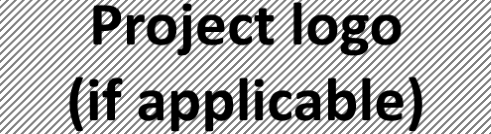 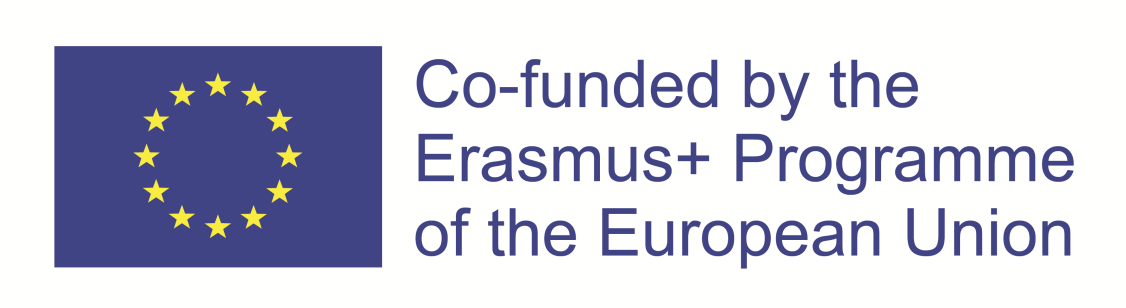 Name of the Virtual Multiplier EventDateProject Name – Project NumberName of the ParticipantSending Organisation (Name; Full Address)1234567891011121314151617181920212223242526272829303132333435